ZPRAVODAJ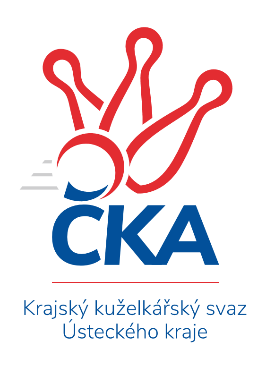 KRAJSKÝ PŘEBOR ÚSTECKÉHO KRAJE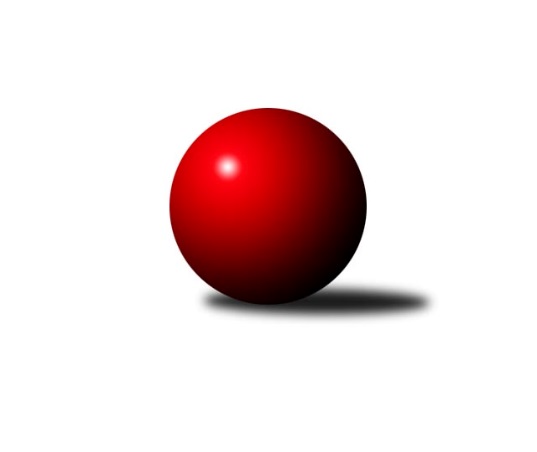 Č.1Ročník 2019/2020	21.9.2019Nejlepšího výkonu v tomto kole: 2538 dosáhlo družstvo: SKK Podbořany BVýsledky 1. kolaSouhrnný přehled výsledků:TJ Lokomotiva Ústí n. L. C	- TJ Elektrárny Kadaň B	2:6	2352:2468	4.5:7.5	20.9.TJ Slovan Vejprty	- TJ Teplice Letná B	2.5:5.5	2476:2527	5.0:7.0	21.9.SK Verneřice	- SKK Bílina	6:2	2405:2375	7.0:5.0	21.9.Sokol Ústí n. L.	- TJ Lokomotiva Žatec	3:5	2324:2356	6.0:6.0	21.9.ASK Lovosice	- Sokol Spořice	7:1	2508:2361	9.0:3.0	21.9.KO Česká Kamenice	- TJ VTŽ Chomutov B	6:2	2431:2367	7.0:5.0	21.9.SKK Podbořany B	- TJ Lokomotiva Ústí n. L. B	6:2	2538:2476	6.0:6.0	21.9.TJ Lokomotiva Žatec	- KO Česká Kamenice	5:3	2557:2548	8.0:4.0	15.9.Tabulka družstev:	1.	TJ Lokomotiva Žatec	2	2	0	0	10.0 : 6.0 	14.0 : 10.0 	 2457	4	2.	ASK Lovosice	1	1	0	0	7.0 : 1.0 	9.0 : 3.0 	 2508	2	3.	TJ Elektrárny Kadaň B	1	1	0	0	6.0 : 2.0 	7.5 : 4.5 	 2468	2	4.	SK Verneřice	1	1	0	0	6.0 : 2.0 	7.0 : 5.0 	 2405	2	5.	SKK Podbořany B	1	1	0	0	6.0 : 2.0 	6.0 : 6.0 	 2538	2	6.	TJ Teplice Letná B	1	1	0	0	5.5 : 2.5 	7.0 : 5.0 	 2527	2	7.	KO Česká Kamenice	2	1	0	1	9.0 : 7.0 	11.0 : 13.0 	 2490	2	8.	Sokol Ústí n. L.	1	0	0	1	3.0 : 5.0 	6.0 : 6.0 	 2324	0	9.	TJ Slovan Vejprty	1	0	0	1	2.5 : 5.5 	5.0 : 7.0 	 2476	0	10.	TJ Lokomotiva Ústí n. L. B	1	0	0	1	2.0 : 6.0 	6.0 : 6.0 	 2476	0	11.	SKK Bílina	1	0	0	1	2.0 : 6.0 	5.0 : 7.0 	 2375	0	12.	TJ VTŽ Chomutov B	1	0	0	1	2.0 : 6.0 	5.0 : 7.0 	 2367	0	13.	TJ Lokomotiva Ústí n. L. C	1	0	0	1	2.0 : 6.0 	4.5 : 7.5 	 2352	0	14.	Sokol Spořice	1	0	0	1	1.0 : 7.0 	3.0 : 9.0 	 2361	0Podrobné výsledky kola:	 TJ Lokomotiva Ústí n. L. C	2352	2:6	2468	TJ Elektrárny Kadaň B	Jaroslav Vorlický	 	 195 	 198 		393 	 1:1 	 387 	 	187 	 200		Pavel Bidmon	Tomáš Kocman	 	 225 	 185 		410 	 1:1 	 407 	 	193 	 214		Antonín Onderka	Zdenek Ramajzl	 	 181 	 195 		376 	 0.5:1.5 	 394 	 	199 	 195		Nataša Feketi	Marcela Bořutová	 	 212 	 186 		398 	 1:1 	 430 	 	211 	 219		Robert Ambra	Zdeněk Rauner	 	 208 	 189 		397 	 1:1 	 427 	 	202 	 225		Michal Dvořák	Slavomír Suchý	 	 196 	 182 		378 	 0:2 	 423 	 	215 	 208		Zdeněk Hošekrozhodčí: Eugen škurlaNejlepší výkon utkání: 430 - Robert Ambra	 TJ Slovan Vejprty	2476	2.5:5.5	2527	TJ Teplice Letná B	Josef Hudec	 	 222 	 211 		433 	 1:1 	 433 	 	233 	 200		Rudolf Březina	Miroslav Farkaš *1	 	 203 	 184 		387 	 0:2 	 443 	 	254 	 189		Ladislav Čecháček	Martin Budský	 	 244 	 206 		450 	 2:0 	 414 	 	209 	 205		Josef Jiřinský	Zdeněk Verner	 	 195 	 195 		390 	 0:2 	 399 	 	198 	 201		Milan Hnilica	Michaela Šuterová	 	 204 	 204 		408 	 1:1 	 404 	 	191 	 213		Karel Bouša	Arnošt Werschall	 	 209 	 199 		408 	 1:1 	 434 	 	197 	 237		Tomáš Čecháčekrozhodčí: Michaela Šuterovástřídání: *1 od 71. hodu Bohuslav HoffmanNejlepší výkon utkání: 450 - Martin Budský	 SK Verneřice	2405	6:2	2375	SKK Bílina	Lukáš Zítka	 	 194 	 181 		375 	 0:2 	 432 	 	223 	 209		Miroslav Vondra	Ladislav Elis ml.	 	 208 	 193 		401 	 1:1 	 384 	 	180 	 204		Jiří Pavelka	Daniel Žemlička	 	 194 	 175 		369 	 0:2 	 401 	 	210 	 191		Martin Čecho	Miroslav Zítka	 	 209 	 218 		427 	 2:0 	 395 	 	196 	 199		Josef Šíma	Patrik Kukeně	 	 214 	 199 		413 	 2:0 	 369 	 	185 	 184		Pavlína Černíková	Daniel Sekyra	 	 209 	 211 		420 	 2:0 	 394 	 	195 	 199		Martin Víchrozhodčí: Milan ŠelichaNejlepší výkon utkání: 432 - Miroslav Vondra	 Sokol Ústí n. L.	2324	3:5	2356	TJ Lokomotiva Žatec	Petr Kunt ml.	 	 194 	 190 		384 	 1:1 	 388 	 	191 	 197		Zdeněk Ptáček ml.	Petr Bílek	 	 190 	 213 		403 	 1:1 	 400 	 	181 	 219		Zdeněk Ptáček st.	Jindřich Wolf	 	 189 	 200 		389 	 1:1 	 385 	 	177 	 208		Šárka Uhlíková	Petr Kunt st.	 	 180 	 190 		370 	 1:1 	 378 	 	176 	 202		Václav Tajbl st.	Petr Kuneš	 	 189 	 180 		369 	 0:2 	 429 	 	218 	 211		Lubomír Ptáček	Petr Staněk	 	 199 	 210 		409 	 2:0 	 376 	 	185 	 191		Iveta Ptáčkovározhodčí: Bílek PetrNejlepší výkon utkání: 429 - Lubomír Ptáček	 ASK Lovosice	2508	7:1	2361	Sokol Spořice	Jaroslav Ondráček	 	 202 	 213 		415 	 2:0 	 397 	 	193 	 204		Štefan Kutěra	Miloš Maňour	 	 188 	 216 		404 	 1:1 	 374 	 	196 	 178		Jiří Wetzler	Jaroslav Chot	 	 220 	 189 		409 	 1:1 	 415 	 	207 	 208		Milan Polcar	Anna Houdková	 	 204 	 192 		396 	 1:1 	 369 	 	174 	 195		Václav Kordulík	Jakub Hudec	 	 218 	 219 		437 	 2:0 	 392 	 	200 	 192		Horst Schmiedl	Michal Bruthans	 	 239 	 208 		447 	 2:0 	 414 	 	220 	 194		Oldřich Lukšík st.rozhodčí: Anna HoudkováNejlepší výkon utkání: 447 - Michal Bruthans	 KO Česká Kamenice	2431	6:2	2367	TJ VTŽ Chomutov B	Petr Šmelhaus	 	 193 	 211 		404 	 0:2 	 434 	 	207 	 227		Ondřej Šmíd	Karel Beran	 	 197 	 172 		369 	 1:1 	 397 	 	189 	 208		Stanislav Novák	Jiří Malec	 	 195 	 197 		392 	 1:1 	 384 	 	207 	 177		Milan Šmejkal	Karel Kühnel	 	 218 	 204 		422 	 1:1 	 405 	 	198 	 207		Lenka Nováková	Miloš Martínek	 	 210 	 217 		427 	 2:0 	 387 	 	181 	 206		Viktor Žďárský	Tomáš Malec	 	 212 	 205 		417 	 2:0 	 360 	 	174 	 186		Arnošt Filorozhodčí: Tomáš MalecNejlepší výkon utkání: 434 - Ondřej Šmíd	 SKK Podbořany B	2538	6:2	2476	TJ Lokomotiva Ústí n. L. B	Kamil Srkal	 	 220 	 213 		433 	 2:0 	 404 	 	198 	 206		Milan Jaworek	Vlastimil Heryšer	 	 236 	 222 		458 	 2:0 	 404 	 	197 	 207		Filip Turtenwald	Tadeáš Zeman	 	 217 	 210 		427 	 1:1 	 420 	 	199 	 221		Jiří Šípek	Kamil Ausbuher	 	 194 	 212 		406 	 1:1 	 387 	 	195 	 192		Josef Málek	Radek Goldšmíd	 	 197 	 209 		406 	 0:2 	 443 	 	213 	 230		Petr Fabian	Bára Zemanová	 	 210 	 198 		408 	 0:2 	 418 	 	212 	 206		Eugen Škurlarozhodčí: Zdeněk AusbuherNejlepší výkon utkání: 458 - Vlastimil Heryšer	 TJ Lokomotiva Žatec	2557	5:3	2548	KO Česká Kamenice	Zdeněk Ptáček ml.	 	 193 	 203 		396 	 1:1 	 427 	 	227 	 200		Karel Beran	Lubomír Ptáček	 	 232 	 186 		418 	 1:1 	 430 	 	222 	 208		Karel Kühnel	Šárka Uhlíková	 	 218 	 209 		427 	 1:1 	 420 	 	199 	 221		Jiří Malec	Iveta Ptáčková	 	 207 	 218 		425 	 1:1 	 442 	 	239 	 203		Miloš Martínek	Václav Tajbl st.	 	 194 	 216 		410 	 2:0 	 397 	 	186 	 211		Petr Šmelhaus	Zdeněk Ptáček st.	 	 256 	 225 		481 	 2:0 	 432 	 	221 	 211		Tomáš Malecrozhodčí: Zdeněk PtáčekNejlepší výkon utkání: 481 - Zdeněk Ptáček st.Pořadí jednotlivců:	jméno hráče	družstvo	celkem	plné	dorážka	chyby	poměr kuž.	Maximum	1.	Vlastimil Heryšer 	SKK Podbořany B	458.00	305.0	153.0	9.0	1/1	(458)	2.	Martin Budský 	TJ Slovan Vejprty	450.00	306.0	144.0	5.0	1/1	(450)	3.	Michal Bruthans 	ASK Lovosice	447.00	296.0	151.0	3.0	1/1	(447)	4.	Ladislav Čecháček 	TJ Teplice Letná B	443.00	291.0	152.0	3.0	1/1	(443)	5.	Petr Fabian 	TJ Lokomotiva Ústí n. L. B	443.00	300.0	143.0	4.0	1/1	(443)	6.	Zdeněk Ptáček  st.	TJ Lokomotiva Žatec	440.50	301.5	139.0	3.0	2/2	(481)	7.	Jakub Hudec 	ASK Lovosice	437.00	304.0	133.0	5.0	1/1	(437)	8.	Miloš Martínek 	KO Česká Kamenice	434.50	296.0	138.5	5.0	2/2	(442)	9.	Tomáš Čecháček 	TJ Teplice Letná B	434.00	285.0	149.0	6.0	1/1	(434)	10.	Ondřej Šmíd 	TJ VTŽ Chomutov B	434.00	300.0	134.0	6.0	1/1	(434)	11.	Rudolf Březina 	TJ Teplice Letná B	433.00	295.0	138.0	5.0	1/1	(433)	12.	Kamil Srkal 	SKK Podbořany B	433.00	301.0	132.0	6.0	1/1	(433)	13.	Josef Hudec 	TJ Slovan Vejprty	433.00	309.0	124.0	5.0	1/1	(433)	14.	Miroslav Vondra 	SKK Bílina	432.00	300.0	132.0	2.0	1/1	(432)	15.	Robert Ambra 	TJ Elektrárny Kadaň B	430.00	292.0	138.0	3.0	1/1	(430)	16.	Michal Dvořák 	TJ Elektrárny Kadaň B	427.00	275.0	152.0	4.0	1/1	(427)	17.	Tadeáš Zeman 	SKK Podbořany B	427.00	276.0	151.0	4.0	1/1	(427)	18.	Miroslav Zítka 	SK Verneřice	427.00	295.0	132.0	6.0	1/1	(427)	19.	Karel Kühnel 	KO Česká Kamenice	426.00	294.5	131.5	6.5	2/2	(430)	20.	Tomáš Malec 	KO Česká Kamenice	424.50	282.0	142.5	2.5	2/2	(432)	21.	Lubomír Ptáček 	TJ Lokomotiva Žatec	423.50	290.0	133.5	5.0	2/2	(429)	22.	Zdeněk Hošek 	TJ Elektrárny Kadaň B	423.00	307.0	116.0	5.0	1/1	(423)	23.	Jiří Šípek 	TJ Lokomotiva Ústí n. L. B	420.00	288.0	132.0	7.0	1/1	(420)	24.	Daniel Sekyra 	SK Verneřice	420.00	289.0	131.0	5.0	1/1	(420)	25.	Eugen Škurla 	TJ Lokomotiva Ústí n. L. B	418.00	297.0	121.0	5.0	1/1	(418)	26.	Milan Polcar 	Sokol Spořice	415.00	282.0	133.0	3.0	1/1	(415)	27.	Jaroslav Ondráček 	ASK Lovosice	415.00	293.0	122.0	4.0	1/1	(415)	28.	Oldřich Lukšík  st.	Sokol Spořice	414.00	284.0	130.0	3.0	1/1	(414)	29.	Josef Jiřinský 	TJ Teplice Letná B	414.00	288.0	126.0	11.0	1/1	(414)	30.	Patrik Kukeně 	SK Verneřice	413.00	290.0	123.0	3.0	1/1	(413)	31.	Tomáš Kocman 	TJ Lokomotiva Ústí n. L. C	410.00	300.0	110.0	9.0	1/1	(410)	32.	Petr Staněk 	Sokol Ústí n. L.	409.00	285.0	124.0	6.0	1/1	(409)	33.	Jaroslav Chot 	ASK Lovosice	409.00	286.0	123.0	7.0	1/1	(409)	34.	Michaela Šuterová 	TJ Slovan Vejprty	408.00	277.0	131.0	6.0	1/1	(408)	35.	Arnošt Werschall 	TJ Slovan Vejprty	408.00	284.0	124.0	6.0	1/1	(408)	36.	Bára Zemanová 	SKK Podbořany B	408.00	288.0	120.0	8.0	1/1	(408)	37.	Antonín Onderka 	TJ Elektrárny Kadaň B	407.00	273.0	134.0	5.0	1/1	(407)	38.	Šárka Uhlíková 	TJ Lokomotiva Žatec	406.00	280.5	125.5	9.5	2/2	(427)	39.	Jiří Malec 	KO Česká Kamenice	406.00	286.5	119.5	10.0	2/2	(420)	40.	Kamil Ausbuher 	SKK Podbořany B	406.00	293.0	113.0	6.0	1/1	(406)	41.	Radek Goldšmíd 	SKK Podbořany B	406.00	294.0	112.0	15.0	1/1	(406)	42.	Lenka Nováková 	TJ VTŽ Chomutov B	405.00	292.0	113.0	10.0	1/1	(405)	43.	Filip Turtenwald 	TJ Lokomotiva Ústí n. L. B	404.00	276.0	128.0	8.0	1/1	(404)	44.	Miloš Maňour 	ASK Lovosice	404.00	290.0	114.0	6.0	1/1	(404)	45.	Milan Jaworek 	TJ Lokomotiva Ústí n. L. B	404.00	297.0	107.0	11.0	1/1	(404)	46.	Karel Bouša 	TJ Teplice Letná B	404.00	306.0	98.0	10.0	1/1	(404)	47.	Petr Bílek 	Sokol Ústí n. L.	403.00	282.0	121.0	6.0	1/1	(403)	48.	Martin Čecho 	SKK Bílina	401.00	269.0	132.0	5.0	1/1	(401)	49.	Ladislav Elis  ml.	SK Verneřice	401.00	287.0	114.0	12.0	1/1	(401)	50.	Petr Šmelhaus 	KO Česká Kamenice	400.50	274.5	126.0	6.5	2/2	(404)	51.	Iveta Ptáčková 	TJ Lokomotiva Žatec	400.50	277.5	123.0	8.5	2/2	(425)	52.	Milan Hnilica 	TJ Teplice Letná B	399.00	293.0	106.0	15.0	1/1	(399)	53.	Marcela Bořutová 	TJ Lokomotiva Ústí n. L. C	398.00	263.0	135.0	4.0	1/1	(398)	54.	Karel Beran 	KO Česká Kamenice	398.00	278.0	120.0	8.0	2/2	(427)	55.	Štefan Kutěra 	Sokol Spořice	397.00	268.0	129.0	6.0	1/1	(397)	56.	Stanislav Novák 	TJ VTŽ Chomutov B	397.00	273.0	124.0	8.0	1/1	(397)	57.	Zdeněk Rauner 	TJ Lokomotiva Ústí n. L. C	397.00	283.0	114.0	7.0	1/1	(397)	58.	Anna Houdková 	ASK Lovosice	396.00	281.0	115.0	3.0	1/1	(396)	59.	Josef Šíma 	SKK Bílina	395.00	279.0	116.0	6.0	1/1	(395)	60.	Václav Tajbl  st.	TJ Lokomotiva Žatec	394.00	275.0	119.0	6.5	2/2	(410)	61.	Martin Vích 	SKK Bílina	394.00	282.0	112.0	7.0	1/1	(394)	62.	Nataša Feketi 	TJ Elektrárny Kadaň B	394.00	283.0	111.0	15.0	1/1	(394)	63.	Jaroslav Vorlický 	TJ Lokomotiva Ústí n. L. C	393.00	282.0	111.0	14.0	1/1	(393)	64.	Zdeněk Ptáček  ml.	TJ Lokomotiva Žatec	392.00	285.5	106.5	10.0	2/2	(396)	65.	Horst Schmiedl 	Sokol Spořice	392.00	286.0	106.0	8.0	1/1	(392)	66.	Zdeněk Verner 	TJ Slovan Vejprty	390.00	268.0	122.0	7.0	1/1	(390)	67.	Jindřich Wolf 	Sokol Ústí n. L.	389.00	267.0	122.0	9.0	1/1	(389)	68.	Viktor Žďárský 	TJ VTŽ Chomutov B	387.00	272.0	115.0	7.0	1/1	(387)	69.	Josef Málek 	TJ Lokomotiva Ústí n. L. B	387.00	280.0	107.0	8.0	1/1	(387)	70.	Pavel Bidmon 	TJ Elektrárny Kadaň B	387.00	288.0	99.0	8.0	1/1	(387)	71.	Jiří Pavelka 	SKK Bílina	384.00	264.0	120.0	9.0	1/1	(384)	72.	Milan Šmejkal 	TJ VTŽ Chomutov B	384.00	276.0	108.0	8.0	1/1	(384)	73.	Petr Kunt  ml.	Sokol Ústí n. L.	384.00	287.0	97.0	16.0	1/1	(384)	74.	Slavomír Suchý 	TJ Lokomotiva Ústí n. L. C	378.00	282.0	96.0	12.0	1/1	(378)	75.	Zdenek Ramajzl 	TJ Lokomotiva Ústí n. L. C	376.00	282.0	94.0	14.0	1/1	(376)	76.	Lukáš Zítka 	SK Verneřice	375.00	259.0	116.0	9.0	1/1	(375)	77.	Jiří Wetzler 	Sokol Spořice	374.00	252.0	122.0	5.0	1/1	(374)	78.	Petr Kunt  st.	Sokol Ústí n. L.	370.00	272.0	98.0	14.0	1/1	(370)	79.	Petr Kuneš 	Sokol Ústí n. L.	369.00	262.0	107.0	10.0	1/1	(369)	80.	Pavlína Černíková 	SKK Bílina	369.00	271.0	98.0	10.0	1/1	(369)	81.	Daniel Žemlička 	SK Verneřice	369.00	271.0	98.0	15.0	1/1	(369)	82.	Václav Kordulík 	Sokol Spořice	369.00	272.0	97.0	13.0	1/1	(369)	83.	Arnošt Filo 	TJ VTŽ Chomutov B	360.00	262.0	98.0	14.0	1/1	(360)Sportovně technické informace:Starty náhradníků:registrační číslo	jméno a příjmení 	datum startu 	družstvo	číslo startu
Hráči dopsaní na soupisku:registrační číslo	jméno a příjmení 	datum startu 	družstvo	20729	Radek Goldšmíd	21.09.2019	SKK Podbořany B	17352	Zdeněk Ptáček ml.	15.09.2019	TJ Lokomotiva Žatec	15981	Zdeněk Verner	21.09.2019	TJ Slovan Vejprty	11899	Jaroslav Ondráček	21.09.2019	ASK Lovosice	24834	Tadeáš Zeman	21.09.2019	SKK Podbořany B	Program dalšího kola:2. kolo27.9.2019	pá	17:00	TJ Lokomotiva Ústí n. L. B - TJ Elektrárny Kadaň B	28.9.2019	so	9:00	Sokol Spořice - TJ Lokomotiva Ústí n. L. C	28.9.2019	so	9:00	TJ VTŽ Chomutov B - ASK Lovosice	28.9.2019	so	9:00	TJ Teplice Letná B - Sokol Ústí n. L.	28.9.2019	so	9:00	SKK Bílina - TJ Slovan Vejprty	28.9.2019	so	14:00	SKK Podbořany B - SK Verneřice	Nejlepší šestka kola - absolutněNejlepší šestka kola - absolutněNejlepší šestka kola - absolutněNejlepší šestka kola - absolutněNejlepší šestka kola - dle průměru kuželenNejlepší šestka kola - dle průměru kuželenNejlepší šestka kola - dle průměru kuželenNejlepší šestka kola - dle průměru kuželenNejlepší šestka kola - dle průměru kuželenPočetJménoNázev týmuVýkonPočetJménoNázev týmuPrůměr (%)Výkon1xVlastimil HeryšerPodbořany B4581xVlastimil HeryšerPodbořany B110.394581xMartin BudskýVejprty4501xMartin BudskýVejprty110.174501xMichal BruthansLovosice4471xLadislav ČecháčekTeplice B108.454431xLadislav ČecháčekTeplice B4431xLubomír PtáčekŽatec108.324291xPetr FabianLok. Ústí n/L. B4431xMichal BruthansLovosice108.264471xJakub HudecLovosice4371xMiroslav VondraBílina107.16432